		UNIVERZITET U SARAJEVU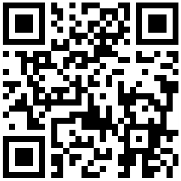 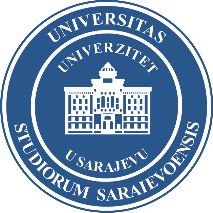 		UNIVERSITY OF SARAJEVO		Služba za međunarodnu saradnju International Relations OfficeInformacije o Univerzitetu u Sarajevu potrebne za ispunjavanje mandatnog pisma ili upitnika za prijavu projekata (pripremljene na engleskom jeziku):Ostale informacije (upiti) koje se mogu pojaviti u prijavnim formularima, a koje možete unijeti:Legal representativeContact personAbout the University of SarajevoAbout management of the projectLista međunarodnih projekata UNSAName of institution (local language)UNIVERZITET U SARAJEVUName of institution (English)UNIVERSITY OF SARAJEVOAbbreviationUNSAType of organisation/ StatusPublic Higher Education InstitutionNon-profit organisationYesNGONoOfficial registration number (ID)4200494560007VAT200494560007Founded02 December 1949Registration date01 July 2021 (integrated university)Erasmus codeSARAJEVOPIC code995549995OID codeE10186799AddressObala Kulina bana 7/II, 71000 SarajevoCountryBosnia and HerzegovinaRegionWestern BalkansLegal representativeProf. dr. Rifat ŠkrijeljDepartmentRectorateRoleRectorEmailkabinet.rektora@unsa.ba AddressObala Kulina bana 7/II, 71000 SarajevoCitySarajevoCountryBosnia and HerzegovinaRegionWestern BalkansTelephone+387 33 226 378Webwww.unsa.ba Contact person / managementKontakt osoba je najčešće osoba sa UNSA koja piše i prijavljuje projekat, odnosno voditelj projekta. Ovdje se (kao i za rektora) unose personalni podaci o voditelju (koordinatoru) projekta, te podatke o matičnoj instituciji (kontakt podatke i web linkove članice UNSA)Često se u prijavnim dokumentima traži profil institucije, nešto kao istorijat, statistički podaci, projekti i ostalo. Ovdje imate univerzalni tekst o UNSA na engleskom jeziku kojeg možete kopirati (copy/paste) za predstavljanje UNSA kroz dokumente.The University of Sarajevo (UNSA) remains determined to continue to be the leader in higher education in Bosnia and Herzegovina regarding the quality of its teaching and research the number of students and faculty members. The UNSA was established in 1949. However, the first foundations of this higher education institution are given with the signing of Waqfname by Gazi Husrev Bey and founding the Gazi Husrev-bey's library back in the 16th century – today, our member institution. This public institution offers study and research opportunities at 23 Faculties, 3 Academies, 5 Institutes, 5 Centers, including two libraries, National Museum of Bosnia and Herzegovina, Student Parliament, with over 200 study programmes and over 200 departments. Today, having around 25,000 enrolled students, it ranks among the largest universities in the region. Trying to become an equal partner to universities of superb standing in Europe and beyond and to scientific and research organizations, in compliance with European principles of creating a single higher education area, the UNSA affords considerable attention to different forms of international cooperation. This public institution enjoys partnerships with over 400+ universities worldwide, bilateral or through program/project collaboration and is an equal partner in mobility programs for students and staff members. The UNSA actively participated (and still does) in EU funded programs since the 1990s (CARDS, PHARE, Pre-Tempus, Tempus, Erasmus Mundus, Erasmus+, COST, Horizon2020). In the last Erasmus+ (2014-2021), we have implemented over 2200 incoming and outgoing mobilities with 200 higher education institutions within International Credit mobility. Out of 100 applications, 35 Capacity building projects were approved (three as coordinators)—additionally, one in strategic partnership action, two in Jean Monnet and two in Sports actions. Internationalization is the chosen avenue of the University concerning all segments of teaching and research: education and knowledge transfer, scientific research, artistic production, acquisition and recognition of competencies, building academic solidarity, etc.Informacije o članici (odsjeku) UNSA na kojem će se implementirati projekatU ovom dijelu popunjavate informacije o vašoj (pod)organizacionoj jedinici Univerziteta u Sarajevu na kojoj će se implementirati projekat sa naznakom na menadžmentsku ekspertizu koja se očekuje od vas (kako ćete doprinijeti implementaciji projekta, koji su uslovi u kojim ćete raditi, koji radni paket ste dobili i kako ga mislite implementirati, itd).List of previous projectsAžuriranu listu sa navedenim projektima u zadnje četiri godine preuzimate sa web stranice https://international.unsa.ba/medunarodni-projekti/. List of projects applications within this call U slučaju ovog upita, ovu tabelu ostavljamo praznu, jer se prijavljivanje sa Univerziteta u Sarajevu ne dešava centralizovano (od jedne institucije) već svaki koordinator prijavljuje samostalno preko aplikacionog linka. Tako da u trenutku dostavljanja mi ne znamo tačno koliko prijavljenih projekata zaista bude.